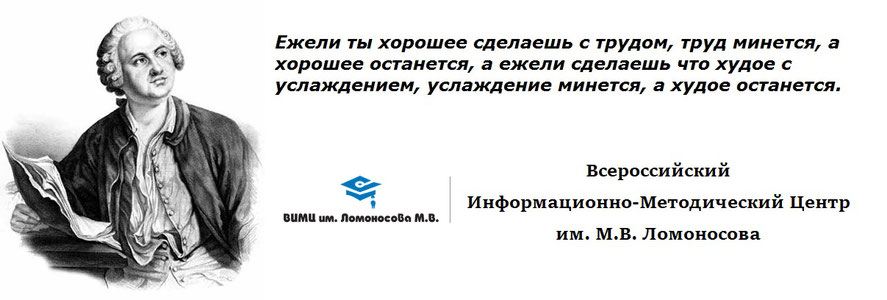 Положение Всероссийского проекта для педагогов и обучающихся,посвященный сохранению памяти о поколении Великой Отечественной Войны«Бессмертный полк»Учредитель конкурса: Всероссийский Информационно-Методический Центр им. М.В. ЛомоносоваСроки проведения: 1 апреля 2020 года – 6 мая 2020 года.Все публикации будут размещены на нашем сайте до 9 мая 2020 года.Рассылка документов об участии в проекте до 15 мая 2020 года.Наш электронный ящик: lomonosov-centr@yandex.ruНаш сайт: https://www.lomonosow.com/Все материалы отправленные участниками будут размещены на нашем сайте в рубрике «Бессмертный полк»Мероприятие проводится в соответствии с ч. 2 ст. 77 и п. 22 ст. 34 Федерального закона Российской Федерации "Об образовании в Российской Федерации" № 273-ФЗ от 29.12.2012 г. (в ред. от 31.12.2014).Приложение 1. Регистрационная форма.Заявка на участие в конкурсе«Бессмертный полк»Коллеги, дождитесь подтверждения получения работы. Вам ответят в течение 96 часов!                                  1.Цели и задачи проекта:                                  1.Цели и задачи проекта:Сохранение в каждой семье личной памяти о поколении Великой Отечественной Войны, восстановление преемственности поколений, увековечивание подвига солдат, сохранение памяти о доблести и героизме народа.Повышение престижа учительской профессии, формирование положительного общественного мнения о современном учителе, публичное признание вклада учителей в становление подрастающего поколения.Предоставить возможность педагогическим работникам демонстрировать результаты своего творческого труда коллегам всех регионов Российской Федерации, с целью распространения передового педагогического опыта.Содействие формированию и развитию профессиональной компетентности педагогических работников, эффективному обмену опытом применения инновационных методик и технологий в образовательном процессе, популяризации и внедрению новых методов обучения.Способствовать выявлению и развитию у обучающихся интеллектуальных и творческих способностей.Выявление талантливых, творчески работающих учителей и обучающихся, их поддержка и поощрение.2. Участники конкурса:2. Участники конкурса:Учителя 1-4; 5-7; 8-9; 10-11 классов.Воспитатели ДОУПреподаватели учреждений СПО, НПОПедагоги дополнительного образованияПедагоги коррекционных образовательных учрежденийВоспитатели детских домовПреподаватели ВУЗовПедагогические работники иных категорий, администрация ОУ, методистыОбучающиеся общеобразовательных учреждений любого типа и видаСтуденты учебных заведений начального, среднего профессионального образования, ВУЗов (индивидуально или коллективно).3. Условия участия:3. Условия участия:Для участия необходимо ознакомиться с положением о проекте, скачать и заполнить регистрационную форму, оплатить участие. На электронный адрес   lomonosov-centr@yandex.ru высылается  регистрационная форма (Приложение 1) , конкурсный материал и копия квитанции(чека) об оплате.4. Организационный сбор за участие в конкурсе:4. Организационный сбор за участие в конкурсе:Документы предоставляются участникам в следующих вариантах:Документы предоставляются участникам в следующих вариантах:электронная версия (для дальнейшего самостоятельного тиражирования) для педагогов-250 рублейэлектронная версия (для дальнейшего самостоятельного тиражирования) для обучающихся -200 рублейВЫГОДНОЕ ПРЕДЛОЖЕНИЕ до 15.05.2020г. : ламинированная оригинальная версия (доставка заказным письмом Почты России)+ электронная версия – 480 рублей.В регистрационной форме указать выбранную вами версию.электронная версия (для дальнейшего самостоятельного тиражирования) для педагогов-250 рублейэлектронная версия (для дальнейшего самостоятельного тиражирования) для обучающихся -200 рублейВЫГОДНОЕ ПРЕДЛОЖЕНИЕ до 15.05.2020г. : ламинированная оригинальная версия (доставка заказным письмом Почты России)+ электронная версия – 480 рублей.В регистрационной форме указать выбранную вами версию.4.1. Разъяснения по оплате4.1. Разъяснения по оплатеЕсли участник проекта представляет 2 работы в разных номинациях, то его организационный взнос составит 500 рублей (250+250)  и он получит 2 электронных итоговых документа. Квитанция(чек) об оплате организационного взноса (копия) должна быть приложена к каждой работе.Если проект выполняли 2 участника или более, в документе будут указаны все педагоги и организационный взнос составит 250 рублей;Если индивидуальные документы нужны каждому участнику коллективной работы, то оплата осуществляется за каждого участника.Все поступающие организационные взносы от участников идут на покрытие расходов на изготовление и пересылку документов, содержания сайта и прочее.Копия квитанции(чека) оплаты орг.взноса должна быть отправлена вместе с работой и рег.формой.Все поступающие организационные взносы от участников идут на покрытие расходов на изготовление и пересылку документов, содержания сайта и прочее.Копия квитанции(чека) оплаты орг.взноса должна быть отправлена вместе с работой и рег.формой.5. Оплата производится:5. Оплата производится: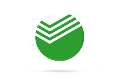 По квитанции Сбербанка (Можно оплатить в любом банке), (высылаем по требованию, писать на lomonosov-centr@yandex.ru)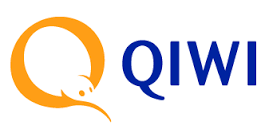 Кошелек QIWI: +7 913 404 12 02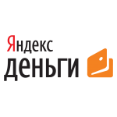 Яндекс Деньги: номер счета  4100156205129876.Требования:6.Требования:Для участия в проекте «Бессмертный полк» работа может иметь следующий вид:Фотография, портрет, фотоальбомСочинение, статьяИсследовательская работаВолонтерствоТворчествоНаучная работаВидеоПрезентацияДругие работы по теме проектаВсе работы будут размещены на нашем сайте в рубрике «Бессмертный полк»УВАЖАЕМЫЕ УЧАСТНИКИ ПРОЕКТА,  МЫ ПРИНИМАЕМ РАБОТЫ «СВОБОДНОГО ВИДА», ЕСЛИ ФОРМАТ ВАШЕЙ РАБОТЫ НЕ ОТРАЖЕН В ДАННОМ ПОЛОЖЕНИЕ. Координатором и педагогам будут высланы сертификаты за подготовку обучающихся и воспитанников. Уважаемые участники!!! Все материалы высылаются на электронный адрес:   lomonosov-centr@yandex.ruКоординатором и педагогам будут высланы сертификаты за подготовку обучающихся и воспитанников. Уважаемые участники!!! Все материалы высылаются на электронный адрес:   lomonosov-centr@yandex.ru1ФИО педагога2Должность 3Краткое наименование образовательного учреждения4Адрес  (край, область, город, село)5Вид работы8Тема 9Как Вы узнали о проектах ВИМЦ им. М.В. Ломоносова?10Какой способ доставки оплачен:А – электронный (продублировать еще раз адрес электронной почты)В – ламинированный + электронный (указать почтовый адрес с индексом)11Согласны ли Вы получать эл.рассылку от ВИМЦ им. М.В. Ломоносова